IntroductionGerman military advances and Russian chauvinism inflicted enormous suffering on civilian and refugee populations in the war zone. Jews, such as this family fleeing Warsaw in the summer of 1915, endured particular persecution.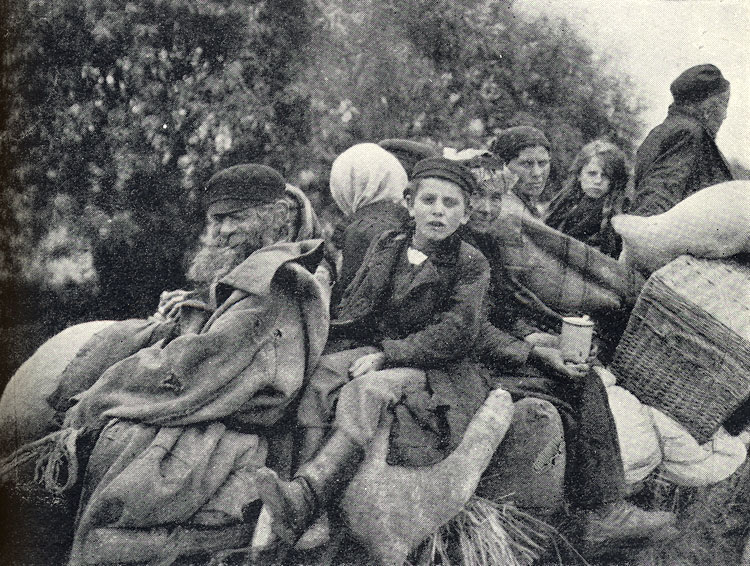 